Добрый день, уважаемые родители!Задание на 22.04.2020 СредаМузыкальная деятельность – по плану музыкального руководителяРисование цветными карандашами«Витамины для здоровья» Предлагаю заинтересовать внимание детей игрушечным зайцем. Сообщите ребёнку, что к вам в гости пришел зайка, он плачет. Поздоровайтесь с зайкой и спросите, что с ним случилось?У зайки зубки болят,           Глазки плохо видят,           Ножки не ходят,           Силушки уходят.Уточните, что зайка заболел, потому что витамины не ел.- Зайка не знает, что такое витамины, а ты знаешь, что такое витамины?- Где мы их берём?Давай мы поедем в страну «витаминную» и возьмем с собой зайку.Ой, куда мы приехали, что это? (огород)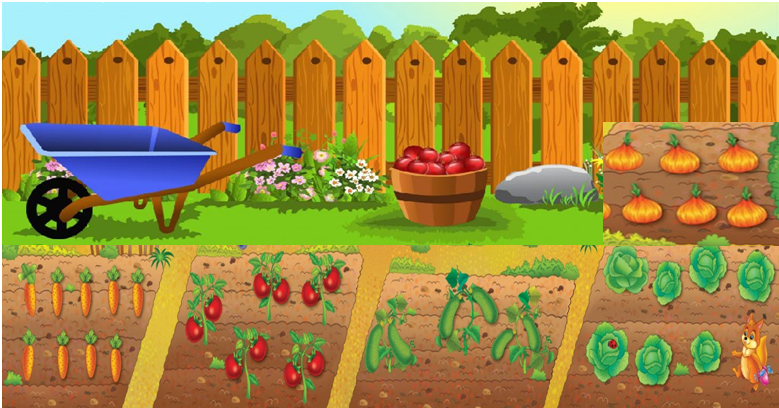 Расскажи зайчику, что здесь растет? А какие овощи здесь растут - вы узнаете из загадок:Как на нашей грядке выросли загадки –крепкие, зеленые, хороши - соленые. (Огурец)Как на нашей грядке выросли загадки-Сочные да крупные, вот такие круглые.Летом зеленеют, осенью краснеют. (Помидор)А на этой грядке - горькие загадки.Сидит дед, в шубу одет.Кто его раздевает,Тот слезы проливает. (Лук)Как на этой грядке выросли загадки-Как надела сто рубах-Захрустела на зубах. (Капуста)А на этой грядке - длинные загадки-На ощупь – очень гладкая,На вкус - как сахар сладкая. (Морковь)Теперь заяц  понял, где растут овощи.Пальчиковая игра «Салат из моркови»Ребята, как называется салат из моркови? (морковный) Давайте его приготовим.А теперь ребята пойдёмте дальше.По дорожке мы идемВ сад зеленый мы зайдем.Что растёт здесь, посмотрите,И зайчонку расскажите. А какие фрукты здесь растут - вы узнаете из загадок:Синий мундир, белая подкладка,В середине - сладко. (Слива)Красна, вкусна,Внутри - косточка. (Вишня).Круглое, румяное,С дерева упало -Любе в рот попало. (Яблоко).Что за фрукт на вкус хорош И на лампочку похож,Бок зеленый солнцем греет,Он желтеет и краснеет? (Груша)Дети берут отгадки, рассказывают как они узнали и вешают на дерево.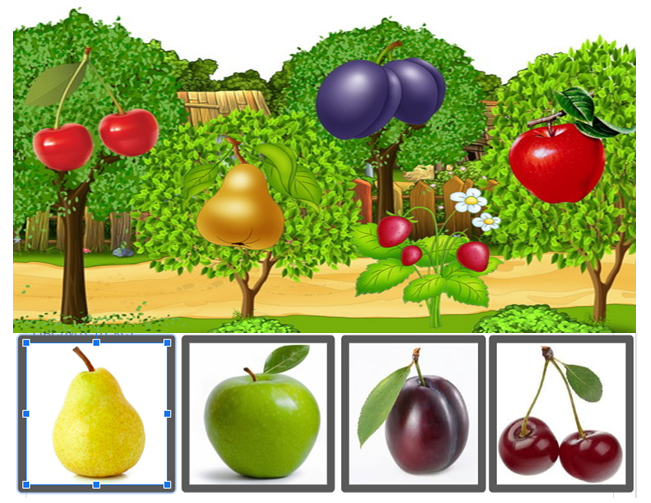 Физкультминутка «Компот»А что можно сварить из фруктов? Давайте сварим компот, вкусный и полезный. Как называется компот из фруктов? (фруктовый)Зайка понял, где растут овощи и фрукты, а зачем их есть он не понял,  а ты знаешь зачем надо есть овощи и фрукты? Теперь я расскажу сказку, а вы с зайкой, внимательно слушайте.СказкаЖили-были, не тужили овощи на огороде По соседству с ними жили фрукты на деревьях И вот однажды овощи затеяли спор, кто из них полезней.Морковь утверждала:Помни истину простую –Лучше видит только тот.Кто жует морковь сыруюИли пьёт морковный сокТут Лучок подошел и сказал:Я лук, я – ЧипполиноВеселый озорнойПростуде и ангинеНе справиться со мной.Капуста прокричала:А я – сочная капуста,Витаминами горжусьБелая и хрусткая,Зовут меня капусткою.Вкусная, полезная –Прогоню болезни я.Яблоко тут подкатилось:Яблоко - чудесный фруктЯ расту и там и тутПолосатое, цветноеСвежее и наливноеСок мой тоже всем полезен,помогает от болезней.Слива с дерева упала, тоже громко закричала:Я — слива лиловая,Спелая, садовая!Для желудка хороша,Съешь — и запоет душа.Но, а Груша им сказала:Называют меня грушей.Я скажу, а ты послушай:Полюбите меня, дети!Я полезней всех на светеЧто вы спорите друзья? Все полезные всегда!Ешьте овощи и фрукты –Витаминные продукты,Каждый день и круглый год.И тогда простуда злаяСтороной вас обойдёт.Теперь зайка всё знает про овощи и фрукты. Он собирается в лес, давай нарисуем зайке свой любимый овощ или фрукт, что бы зайка мог рассказать о витаминах своим детям.Не забываем про обратную связь. Спасибо.Мы морковку чистим, чистим Мы морковку трём, трёмСкользящие движения ладонью о ладоньСахарком её посыплемПоказывают как «посыпают сахаром», собирая пальцы правой руки вместеИ сметаною польём«Поливают сметаною», складывая пальцы в кулакВот такой у нас салатВитаминами богатВытягивают руки вперёдВкусный и полезный. Гладят животБудем мы варить компотМаршировать на местеФруктов нужно много. Вот.Показать руками «много»Будем яблоки крошить. Грушу будем мы рубить.Отожмём лимонный сок,Слив положим, сахарок. Имитировать, как крошат, рубят, отжимают, кладут, насыпают сахарВарим, варим мы компот,Вкусный и полезный,Имитировать, как мешают ложкойА теперь его попьем.Имитировать, пьют компот.